用芯为自己加冕厨芯科技2022春季校园招聘简章我们是谁你要加入的公司是一家在全国100多座城市都有同事办公的企业，他们或许是师兄师姐；是一家热门赛道的硬科技“独角兽”企业，国家大方向人工智能、高端制造、大数据；是一家4年就做到了行业领域内全球第一的企业，要知道这可是打败了世界500强；是一家靠科技和良好产品口碑赢得超过上万个客户信赖的企业，这些客户里有你和父母经常光顾的品牌；是一个“喜爱《三体》、狂热科技和艺术、爱学习成就客户、简单阳光”的上千人组成的集体；这家公司叫厨芯，从名字到基因都致力于用科技让餐厅清洁、烹饪等多个场景更简单，具体采用“新技术+物联网设备+智能服务”的方式；对没错，是在用科技、新技术来帮助餐饮行业变得更好。有想过嘛，当人口红利期持续消失，劳动力紧缺断档，“餐饮”作业该由谁来持续保障服务，外出就餐当前看来的这件小事在未来或许变成了一件难事——“餐厅招不到人没人干活了如何提供就餐服务”，这是一件事关身边人的小事，也是一件极具社会价值的大事；有以下岗位可以选：硬件研发方向（工作地：苏州）【结构设计工程师】【嵌入式软件工程师】【嵌入式测试工程师】【硬件测试工程师】【电路工程师】 厨芯硬件研发团队的使命是用科技的力量研发最硬核的产品，革新中国餐饮业，使更多的美食以更低的价格被更多人吃到。它可以是一项节能技术、残余回收装置、语音交互模块、浓缩型电路主板、新材料面板按钮、流体动力方向的发明等……你也可以利用人工智能的自动诊断系统，设计出具有高可靠性的能自恢复的主控系统。来这里你需要做些什么？你可以发挥你的创造力，创造或应用最新的机械电路嵌入式或其他领域的技术，打造全球领先的商厨设备！在这里你能得到什么？首先是成长！因为前面的一批人合力研发出全球最先进的产品了，新产品需要新势力，你一来就能跟研发大牛们工作，在这里你一定可以快速成长！然后是认可！你可以经历从架构设计到方案实现，一步步打通你在产品设计中的任督二脉。你可以用科技的力量解决问题，让你可以得到无与伦比的成就感！当然还有经验， 你会亲手将你的产品送到产线，经历一个产品从0到1，亲手推动它测试量产到客户使用，获得实体产品生命周期全方位的经验！最后是上升空间，随着你的技术越来越强，产品经验越来越多，你可以成为一个领域的专家，也可以成为项目团队的管理者那么需要具备哪些能力？如果喜欢自己动手创造一些自己设计的的小发明，没事喜欢捣鼓家电、电子产品啊~或是自动化、电子、机械，软件等相关专业，那快来投递简历吧！我等你很久了！客户运营方向（苏州）这是一份在未来有前景的新兴岗位！因为在国外在对客户成功这个岗位已经是很成熟的岗位！而在国内客户成功这个岗位才刚刚兴起，有关于企业服务的人才更是极度稀缺！这是关于未来的新职业！选择远比努力更加重要！而现在你有机会做第一个吃螃蟹的人，更有机会把握时代的方向！那么你需要做什么呢？我们需要你愿意跟各大餐饮行业大佬打交道，愿意跟人沟通，情商爆表！我们需要你有解决问题能力，愿意深入了解客户的诉求，还能准确的识别各大老板的痛点还有机会，愿意跟各大老板打成一片！因为在这里你可以通过自己的努力创造更大的价值！那么你能得到什么呢？你可以得到丰富面向toB市场的经验，也能或得快速解决问题的能力！还可以得到成就用户后被认可的成就感，还可以见证自己持续进步成长的蜕变！我们的工作氛围超棒，在这里可没有勾心斗角！公司福利多到数不尽：生日会，周年礼，团建，零食管够，美食自由！我们还提供每年2次晋升窗口，并提供双通道发展，纵向专家发展路线还是横向管理发展路线都由你自己选择，还提供转岗轮岗机会，多种人才发展通道，只有你敢挑战，我们就能给你机遇！如果你喜欢与人沟通，愿意做我们和客户之前沟通的桥梁！如果你认为你符合以上任何一项，学校不限，专业不限！只要你敢来，我们就敢收！那么快来投递吧！也许你就是那条锦鲤！更多岗位可登录厨芯校招官网......https://app.mokahr.com/m/campus-recruitment/honganrobots/42867获得荣誉：
厨芯荣获国家高新技术企业称号，并接连荣获国家科技部中国创新创业优秀企业称号，并进入国高新、中关村高新、中关村金种子阵营团队组成：
美团最早的一批优秀管理者；前美团高管打造的直销铁军 ；来自华为的资深研发和系统架构专家；
拥有40+万知乎粉丝的机器人控制专家；来自苹果的资深供应链专家；原世界500强的化学品资深工程师...管理风格&工作氛围：
扁平化管理，轻松、自由、开放的工作氛围培训体系：
文化培训、业务培训、产品培训、拓展培训、分享学习、大咖交流、职业技能培训、导师帮带等完备的培训体系晋升体系：
每年2次晋升窗口，双通道发展、人才流转多种人才发展通道福利待遇：
超高薪资、年终奖、五险一金、福利年假、体检、团建、美食投喂、高温补贴等招聘人群2022届应届毕业生简历投递方式网申通道一：扫描下方二维码，选择意向岗位，一键创建微简历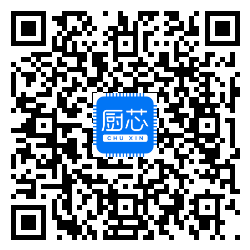 2.网申通道二：点击下方链接，选择意向岗位，一键创建微简https://app.mokahr.com/m/campus-recruitment/honganrobots/428673.厨芯科技2022春招QQ群软、硬件/产品/化学/职能：750741461
销售/运营：334274640
售后/工厂生产/烹饪：362580448联系邮箱：
campus@honganrobots.com